Agenda for the Full Governing Board of St Wenn School Date:		Monday 29th June 2020Time:		5.00pmVenue:	Virtual meeting from homes due to Covid-19 lock down.  Using Mircosoft Teams, Governors advised to ‘blur’ their backgrounds.1.	Welcome, apologies and consideration of absence				Chair2.	Constitution									Chair2.1	Next term of office to expire – EC 22.10.20 Parent Governor3.	Declaration of Business and Pecuniary Interest				Chair	3.1	To declare any interests4.	Minutes of previous meeting							Chair4.1	To receive and approve Minutes of the meeting 20.05.205.	Matters Arising 								Chair	6.	Head Teacher Report								Head 	6.1	Safeguarding 		6.2	SEN/Vulnerable Group – include 2019 SEND Report	6.3	Pupil Premium	6.4	Sports Premium 	6.5	COVID-19 Report	6.6	Staffing structure for 2019/20206.7	Health & Safety – Risk Assessment in readiness for September/COVID-196.8	Policy updates – EYFS 	6.9	Concerns, compliments and complaints (non-formal) 19/207.	Strategy for Reducing the impact of school closure on the disadvantaged Chair8.	SEF										Head9.	To approve SLA Submission							Head10.	Finance update								Head11.	School Development Plan (SDP) 19/20					Chair	Governor Monitoring Report – 19/20 update12.	Governor Monitoring Visits							EL	12.1	Staff and Pupil Wellbeing Report – KM & EL13.	Governor Training									13.1	Safeguarding Responsibility of Governing Board 16.3.20 		EL	13.2	Webinar – Governance during COVID lockdown			TC14.	Annual Reports								Chair14.1	Chair of Governors Annual Chair’s Report including Impact		14.2	Safeguarding Lead Annual Safeguarding Report15.	Correspondence								Clerk16.	Date of next meetings 							Clerk17.	Close meeting									Chair    ST WENN SCHOOL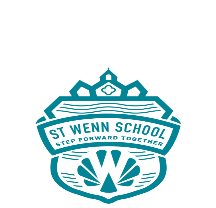 